GUIDELINES

FOR THE CONDUCT OF TESTS

FOR DISTINCTNESS, UNIFORMITY AND STABILITYprepared by (an) expert(s) from Mexico to be considered by the
Technical Working Party for Ornamental Plants and Forest Trees
at its forty-eighth session to be held in Cambridge, United Kingdom,from 2015-09-14to 2015-09-18ASSOCIATED DOCUMENTSThese Test Guidelines should be read in conjunction with the General Introduction and its associated TGP documents.TABLE OF CONTENTS	PAGE1.	Subject of these Test Guidelines	32.	Material Required	33.	Method of Examination	33.1	Number of Growing Cycles	33.2	Testing Place	33.3	Conditions for Conducting the Examination	33.4	Test Design	33.5	Additional Tests	44.	Assessment of Distinctness, Uniformity and Stability	44.1	Distinctness	44.2	Uniformity	54.3	Stability	55.	Grouping of Varieties and Organization of the Growing Trial	56.	Introduction to the Table of Characteristics	66.1	Categories of Characteristics	66.2	States of Expression and Corresponding Notes	66.3	Types of Expression	76.4	Example Varieties	76.5	Legend	77.	Table of Characteristics/Tableau des caractères/Merkmalstabelle/Tabla de caracteres	88.	Explanations on the Table of Characteristics	169.	Literature	2210.	Technical Questionnaire	23Subject of these Test Guidelines	These Test Guidelines apply to all varieties of Zinnia L..These Test guidelines apply to all varieties of Zinnia L. Zinnia angustifolia, Z. haageana, Z. elegans, Z peruviana, and their hybridsMaterial Required2.1	The competent authorities decide on the quantity and quality of the plant material required for testing the variety and when and where it is to be delivered.  Applicants submitting material from a State other than that in which the testing takes place must ensure that all customs formalities and phytosanitary requirements are complied with. The material is to be supplied in the form of seeds.2.3	The minimum quantity of plant material, to be supplied by the applicant, should be:a sufficient quantity of seeds to produce 10 plants for F1 hybrids and 40 plants for open pollinated varietiesThe seed should meet the minimum requirements for germination, species and analytical purity, health and moisture content, specified by the competent authority.  In cases where the seed is to be stored, the germination capacity should be as high as possible and should be stated by the applicant.2.4	The plant material supplied should be visibly healthy, not lacking in vigor, nor affected by any important pest or disease. 2.5	The plant material should not have undergone any treatment which would affect the expression of the characteristics of the variety, unless the competent authorities allow or request such treatment.  If it has been treated, full details of the treatment must be given.The applicant must indicate if the material comes from F1 hybrids or from open pollinated varietiesMethod of Examination3.1	Number of Growing Cycles3.1.1	The minimum duration of tests should normally be a single growing cycle.3.1.2	The minimum duration of tests should normally be a single growing cycle for F1 hybrids, and 2 growing cycles for cross-pollinated varieties.3.2	Testing Place	Tests are normally conducted at one place.  In the case of tests conducted at more than one place, guidance is provided in TGP/9 “Examining Distinctness”. 3.3	Conditions for Conducting the Examination3.3.1	The tests should be carried out under conditions ensuring satisfactory growth for the expression of the relevant characteristics of the variety and for the conduct of the examination.3.4	Test Design3.4.1	Each test should be designed to result in a total of at least 10 plants.3.4.2	The design of the tests should be such that plants or parts of plants may be removed for measurement or counting without prejudice to the observations which must be made up to the end of the growing cycle.	3.4.3	Each test should be designed to result in a total of  at least 10 plants for F1 hybrids and 40 plants for cross-pollinated varieties.3.5	Additional Tests	Additional tests, for examining relevant characteristics, may be established.Assessment of Distinctness, Uniformity and Stability4.1	Distinctness 4.1.1	General Recommendations	It is of particular importance for users of these Test Guidelines to consult the General Introduction prior to making decisions regarding distinctness.  However, the following points are provided for elaboration or emphasis in these Test Guidelines. 4.1.2	Consistent Differences	The differences observed between varieties may be so clear that more than one growing cycle is not necessary.  In addition, in some circumstances, the influence of the environment is not such that more than a single growing cycle is required to provide assurance that the differences observed between varieties are sufficiently consistent.  One means of ensuring that a difference in a characteristic, observed in a growing trial, is sufficiently consistent is to examine the characteristic in at least two independent growing cycles.4.1.3	Clear Differences	Determining whether a difference between two varieties is clear depends on many factors, and should consider, in particular, the type of expression of the characteristic being examined, i.e. whether it is expressed in a qualitative, quantitative, or pseudo-qualitative manner.  Therefore, it is important that users of these Test Guidelines are familiar with the recommendations contained in the General Introduction prior to making decisions regarding distinctness.4.1.4	Number of Plants / Parts of Plants to be Examined	Unless otherwise indicated, for the purposes of distinctness, all observations on single plants should be made on 10 plants or parts taken from each of 10 plants and any other observations made on all plants in the test, disregarding any off-type plants. In the case of observations of parts taken from single plants, the number of parts to be taken from each of the plants should be 10.4.1.5	Method of Observation 	The recommended method of observing the characteristic for the purposes of distinctness is indicated by the following key in the second column of the Table of Characteristics (see document TGP/9 “Examining Distinctness”, Section 4 “Observation of characteristics”):MG:	single measurement of a group of plants or parts of plantsMS:	measurement of a number of individual plants or parts of plantsVG:	visual assessment by a single observation of a group of plants or parts of plantsVS:	visual assessment by observation of individual plants or parts of plantsType of observation:  visual (V) or measurement (M)“Visual” observation (V) is an observation made on the basis of the expert’s judgment.  For the purposes of this document, “visual” observation refers to the sensory observations of the experts and, therefore, also includes smell, taste and touch.  Visual observation includes observations where the expert uses reference points (e.g. diagrams, example varieties, side-by-side comparison) or non-linear charts (e.g. color charts).  Measurement (M) is an objective observation against a calibrated, linear scale e.g. using a ruler, weighing scales, colorimeter, dates, counts, etc.Type of record:  for a group of plants (G) or for single, individual plants (S)For the purposes of distinctness, observations may be recorded as a single record for a group of plants or parts of plants (G), or may be recorded as records for a number of single, individual plants or parts of plants (S).  In most cases, “G” provides a single record per variety and it is not possible or necessary to apply statistical methods in a plant-by-plant analysis for the assessment of distinctness.In cases where more than one method of observing the characteristic is indicated in the Table of Characteristics (e.g. VG/MG), guidance on selecting an appropriate method is provided in document TGP/9, Section 4.2.Unless otherwise indicated, for the purposes of distinctness all observations on single plants should be made on 9 plants for F1 hybrids and at least 20 for cross-polinated varieties or parts taken from each plant and any other observations made on all plants in the test, disregarding any off-type plants.4.2	UniformityIt is of particular importance for users of these Test Guidelines to consult the General Introduction prior to making decisions regarding uniformity.  However, the following points are provided for elaboration or emphasis in these Test Guidelines: 4.2.2	The assessment of uniformity for -1 varieties should be according to the recommendations for cross-pollinated varieties in the General Introduction.4.2.3	The assessment of uniformity for hybrid varieties depends on the type of hybrid and should be according to the recommendations for hybrid varieties in the General Introduction.4.2.4	For the assessment of uniformity, a population standard of 1% and an acceptance probability of at least 95% should be applied.  In the case of a sample size of 10 plants, 1 off-type is allowed.4.2.5	For cross-polinated varieties, the assessement of uniformity should be according to the recommendations for cross-polinated  varieties as appropiate, in the General Introduction.4.3	Stability4.3.1	In practice, it is not usual to perform tests of stability that produce results as certain as those of the testing of distinctness and uniformity.  However, experience has demonstrated that, for many types of variety, when a variety has been shown to be uniform, it can also be considered to be stable.4.3.2	Where appropriate, or in cases of doubt, stability may be further examined by testing a new seed stock to ensure that it exhibits the same characteristics as those shown by the initial material supplied.4.3.3	In practice, it is not usual to perform tests of stability that produce results as certain as those of the testing of distinctness and uniformity. However, experience has demonstrated  that, for many types of variety, when a variety has been shown to be uniform, it can also be considered to be stable.Grouping of Varieties and Organization of the Growing Trial5.1	The selection of varieties of common knowledge to be grown in the trial with the candidate varieties and the way in which these varieties are divided into groups to facilitate the assessment of distinctness are aided by the use of grouping characteristics.  5.2	Grouping characteristics are those in which the documented states of expression, even where produced at different locations, can be used, either individually or in combination with other such characteristics:  (a) to select varieties of common knowledge that can be excluded from the growing trial used for examination of distinctness;  and (b) to organize the growing trial so that similar varieties are grouped together.5.3	The following have been agreed as useful grouping characteristics:(a) Plant: growth habit (characteristic 1)(b) Plant: branching (characteristic 3)(c) Stem: density of pubescence (characteristic 5)(d) Leaf: length/width ratio (characteristic 8)(e) Leaf: position of broadest part (characteristic 9)(f) Leaf: profile in cross section (characteristic 10)(g) Leaf: undulation of margin (characteristic 11)(h) Leaf: anthocyanin coloration at base (characteristic 13)(i) Flower head: peduncle length (characteristic 14)(j) Flower head: type (characteristic 15)(k) Ray floret: profile in cross section at mid point (characteristic 21)(l) Ray floret: longitudinal axis (characteristic 22)(m) Ray floret:strength of curvature (characteristic 24)(n) Ray floret: shape of apex (characteristic 25)(o) Ray floret: pattern of secondary color of inner side (characteristic 29)5.4	Guidance for the use of grouping characteristics, in the process of examining distinctness, is provided through the General Introduction and document TGP/9 “Examining Distinctness”. Introduction to the Table of Characteristics6.1	Categories of Characteristics6.1.1	Standard Test Guidelines Characteristics	Standard Test Guidelines characteristics are those which are approved by UPOV for examination of DUS and from which members of the Union can select those suitable for their particular circumstances.6.1.2	Asterisked Characteristics	Asterisked characteristics (denoted by *) are those included in the Test Guidelines which are important for the international harmonization of variety descriptions and should always be examined for DUS and included in the variety description by all members of the Union, except when the state of expression of a preceding characteristic or regional environmental conditions render this inappropriate.6.2	States of Expression and Corresponding Notes6.2.1	States of expression are given for each characteristic to define the characteristic and to harmonize descriptions.  Each state of expression is allocated a corresponding numerical note for ease of recording of data and for the production and exchange of the description.6.2.2	In the case of qualitative and pseudo-qualitative characteristics (see Chapter 6.3), all relevant states of expression are presented in the characteristic.  However, in the case of quantitative characteristics with 5 or more states, an abbreviated scale may be used to minimize the size of the Table of Characteristics.  For example, in the case of a quantitative characteristic with 9 states, the presentation of states of expression in the Test Guidelines may be abbreviated as follows:However, it should be noted that all of the following 9 states of expression exist to describe varieties and should be used as appropriate:6.2.3	Further explanation of the presentation of states of expression and notes is provided in document TGP/7 “Development of Test Guidelines”.6.3	Types of Expression	An explanation of the types of expression of characteristics (qualitative, quantitative and pseudo-qualitative) is provided in the General Introduction.6.4	Example Varieties	Where appropriate, example varieties are provided to clarify the states of expression of each characteristic.6.5	Legend(*)	Asterisked characteristic 	– see Chapter 6.1.2QL	Qualitative characteristic 	– see Chapter 6.3QN	Quantitative characteristic 	– see Chapter 6.3PQ	Pseudo-qualitative characteristic 	– see Chapter 6.3MG, MS, VG, VS 	– see Chapter 4.1.5(a)-(e) See Explanations on the Table of Characteristics in Chapter 8. (+)	See Explanations on the Table of Characteristics in Chapter 8.Table of Characteristics/Tableau des caractères/Merkmalstabelle/Tabla de caracteresExplanations on the Table of Characteristics8.1 Explanations covering several characteristicsCharacteristics containing the following key in the second column of the Table of Characteristics should be examined as indicated below:(a)  Leaf characteristics are recorded on typical leaves taken from the middle thirdof the stem, and are recorded on the whole leaf, looking at the upper surface.
(b)  The characteristics of ray florets should be observed on the outer most rows of ray florets.
(c)
(d)  The main color, is the color  with the largest total  surface area, the secondary color (if present) is the color with the second  largest surface area;  the tertiary color (if present) is that with the  third largest  total surface. In case of when none of the colors is clearly predominant, then the darkest color will be  the main color.
(e)  Single flower  head has only one row of ray florets. Semi-double flower head: has more than one  row of ray florets and a visible flower head disc. Double flower head: has no flower head disc, at any state of development.8.2 Explanations for individual characteristicsAd. 1: Plant: growth habitAd. 5: Stem: density of pubescenceAd. 8: Leaf: length/width ratioAd. 21: Ray floret: profile in cross section at mid point
Ad. 22: Ray floret: longitudinal axis
Ad. 25: Ray floret: shape of apexAd. 27:  Ray floret: distribution of secondary color of inner sideAd. 32: Ray floret: distribution of tertiary color of inner sideLiteratureCalderón de Rzedowski, G. y J. Rzedowski. 2006. Flora Fanerogámica del Valle de México. Ed. Instituto de Ecología A.C. y Comisión Nacional para el Conocimiento y Uso de la Biodiversidad. México. 983 p.Flora of North America. 2003. Flora of North America, North of Mexico. Editorial Committee. Vol 25. New York (NY): Oxford University Press.Smith A. R. 226. Zinnia L. In: Flora of  North America Vol.21. Oxford University Press.Torres A. M. 1963. Taxonomy of Zinnia. Brittonia 15: 1-25.Technical Questionnaire[End of document]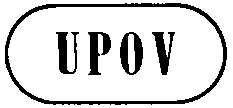 ETG/ZINNIA(proj.5)ORIGINAL:  EnglishDATE:  2015-08-03ETG/ZINNIA(proj.5)ORIGINAL:  EnglishDATE:  2015-08-03INTERNATIONAL UNION FOR THE PROTECTION OF NEW VARIETIES OF PLANTS INTERNATIONAL UNION FOR THE PROTECTION OF NEW VARIETIES OF PLANTS INTERNATIONAL UNION FOR THE PROTECTION OF NEW VARIETIES OF PLANTS INTERNATIONAL UNION FOR THE PROTECTION OF NEW VARIETIES OF PLANTS INTERNATIONAL UNION FOR THE PROTECTION OF NEW VARIETIES OF PLANTS GenevaGenevaGenevaGenevaGenevaDRAFTDRAFTDRAFT Zinnia UPOV Code:  ZINNI Zinnia L.*Alternative Names:*Alternative Names:*Alternative Names:*Alternative Names:*Alternative Names:*Botanical nameEnglishFrenchGermanSpanishZinnia L.ZinniaZinniaZinniaMiguelito, CarolinaThe purpose of these guidelines (“Test Guidelines”) is to elaborate the principles contained in the General Introduction (document TG/1/3), and its associated TGP documents, into detailed practical guidance for the harmonized examination of distinctness, uniformity and stability (DUS) and, in particular, to identify appropriate characteristics for the examination of DUS and production of harmonized variety descriptions.StateNotesmall3medium5large7StateNotevery small1very small to small2small3small to medium4medium5medium to large6large7large to very large8very large9EnglishfrançaisdeutschespañolExample Varieties Exemples Beispielssorten Variedades ejemploNote/ Nota1. (*) PQ VG  (+)Plant: growth habitPlante: portPflanze: WuchsformPlanta: porteuprightdresséaufrechterectaPeppermint1semi-uprightdemi-dresséhalbaufrechtsemierectaProfussion2spreadingétalébreitwüchsigextendidoSolecito32. (*) QN MS VGPlant: heightPlante: hauteurPflanze: HöhePlanta: alturashortbasseniedrigbajaPeppermint3mediummoyennemittelmediaWitworna5tallhautehochaltaInca73. (*) QN VGPlant: branchingPlante : ramificationPflanze: VerzweigungPlanta:  ramificaciónabsent or very weakWitworna1weak2mediumPeppermint3strong4very strongProfussion54. (*) QN VGStem: anthocyanin coloration on upper thirdTige : pigmentation anthocyanique au tiers supérieurStengel: Anthocyanfärbung im oberen DrittelTallo:  pigmentación antociánica del tercio superiorabsent or weaknulle ou faiblefehlend oder geringausente o débilDreamland1weakLilliput2mediummoyennemittelmediaProfussion3strongfortestarkfuerteArcos4EnglishfrançaisdeutschespañolExample Varieties Exemples Beispielssorten Variedades ejemploNote/ Nota5. QN VG  (+)Stem: density of pubescenceabsent or sparseZestr1mediumUproar2denseShort stuff36. (*) QN MS VG  (a)Leaf: lengthFeuille : longueurBlatt: LängeHoja:  longitudshort3medium5long77. (*) QN MS VG  (a)Leaf:widthnarrowStarbright3mediumYellow flame5longShort stuff68. (*) QN MS VG  (+) (a)Leaf: length/width ratiolowCrystal yellow3medium5highDreamland rose79. QN VG  (a)Leaf: position of broadest partFeuille : position de la partie la plus largeBlatt: Position der breitesten StelleHoja:  posición de la parte más anchatowards baseDreamland rose1towards middleCherry ivory, Swizzle2towards apexOklahoma3EnglishfrançaisdeutschespañolExample Varieties Exemples Beispielssorten Variedades ejemploNote/ Nota10. (*) QN VG  (a)Leaf: profile in cross sectionflat1moderately concave2strongly concave311. QN VG  (a)Leaf: undulation of marginFeuille: ondulation du bordBlatt: Wellung des RandesHoja: ondulación del margenabsent or weaknulle ou faiblefehlend oder geringausente o débil1mediummoyennemittelmedia2strongfortestarkfuerte312. QN VG  (a)Leaf: intensity of green colorvery light1lightOklahoma2medium3darkStarbright4very dark513. (*) QN VG  (a)Leaf: anthocyanin coloration at baseabsent or weakOklahoma1mediumUproar rose2strongstate fair3EnglishfrançaisdeutschespañolExample Varieties Exemples Beispielssorten Variedades ejemploNote/ Nota14. QN MS VGFlower head: peduncle lengthshortSahara3mediumWitworna5longUproar rose715. (*) PQ VG  (e)Flower head: typesingleStar1semi-doubleYellow flame2doubleLilliput316. QN VGFlower head: number of ray floretsCapitule : nombre de fleurs liguléesBlütenstand: Anzahl der RandblütenCapítulo: número de flores liguladasfew3medium5many717. QN MS VGFlower head: diameterCapitule : diamètreBlütenstand: DurchmesserCapítulo: diámetrosmallLilliput3mediumOklahoma5largeInca718. (*) QN MS VG  (b)Ray floret: lengthFleur ligulée: longueurRandblüte: LängeFlor ligulada: longitudshortcourtekurzcortaLilliput3mediummoyennemittelmediaPeppermint stick, Profussion knee5longlonguelanglargaInca7EnglishfrançaisdeutschespañolExample Varieties Exemples Beispielssorten Variedades ejemploNote/ Nota19. (*) QN MS VG  (b)Ray floret: widthFleur ligulée: largeurZungenblüte: BreiteFlor ligulada: anchuranarrowétroiteschmalestrecha3mediummoyennemittelmedia5broadlargebreitancha720. (*) QN MS VG  (b) (c)Ray floret: length/width ratioFleur ligulée : rapport longueur/largeurRandblüte: Verhältnis Länge/BreiteFlor ligulada: relación entre la longitud y la alturalowfaiblekleinbaja3mediummoyenmittelmedia5highélevégroßelevada721. QN VG  (+) (c)Ray floret: profile in cross section at mid pointFleuron: profil en section transversale au point médianZungenblüte: Profil im Querschnitt am MittelpunktLígula:  perfil en sección transversal en el punto mediostrongly convex with margins touchingfortement convexe à bords tangentsstark konvex mit sich berührenden Rändernfuertemente convexa con bordes que se tocanstrongly concave with margins overlappingfortement concave à bords chevauchantsstark konkav mit überlappenden Rändernfuertemente cóncava con bordes superpuestos1strongly concave with margins touchingfortement concave à bords tangentsstark konkav mit sich berührenden Rändernfuertemente cóncava con bordes que se tocan2moderately concavemoyennement concavemittel konkavmoderadamente cóncava4weakly concavefaiblement concaveschwach konkavdébilmente cóncava5flatplatflachplana6weakly convexfaiblement convexeschwach konvexdébilmente convexa7moderately convexmoyennement convexemittel konvexmoderadamente convexa8strongly convexfortement convexestark konvexfuertemente convexa9EnglishfrançaisdeutschespañolExample Varieties Exemples Beispielssorten Variedades ejemploNote/ Nota22. QN VG  (+) (c)Ray floret: longitudinal axisFleuron: axe longitudinalZungenblüte: LängsachseLígula:  eje longitudinalincurvingincurvéaufgebogencurvado hacia arriba1straightdroitgeraderecto2reflexingrecourbézurückgebogencurvado hacia abajo323. QN VG  (c)Ray floret: part of axis curvedFleuron: partie de l’axe courbéZungenblüte: Teils der gebogenen AchseLígula:  parte del eje que es curvadodistal quarterquart distaldistales Viertelcuarto distal1distal halfmoitié distaledistale Hälftemitad distal2distal three quarterstrois quarts distauxdistale drei Vierteltres cuartos, zona distal324. QN VG  (c)Ray floret:strength of curvatureweakUproar rose3mediumSwizzle cherry ivory5strongInca725. (*) PQ VG  (+) (c)Ray floret: shape of apexmucronate1truncate2rounded3emarginated4EnglishfrançaisdeutschespañolExample Varieties Exemples Beispielssorten Variedades ejemploNote/ Nota26. (*) PQ VG  (c) (d)Ray floret: main color of inner sideRHS Colour Chart27. PQ VG  (+) (d)Ray floret: distribution of secondary color of inner sidenoneSahara1basal partSwizzle2distal part3along midrib4throughoutPeppermint528. PQ VG  (d)Ray floret: secondary color of inner side  (if present)RHS Colour Chart29. PQ VGRay floret: pattern of secondary color of inner sidesolid1blotches2stripes330. PQ VG  (d)Ray floret: tertiary color of inner side (if present)RHS colour chartEnglishfrançaisdeutschespañolExample Varieties Exemples Beispielssorten Variedades ejemploNote/ Nota31. PQ VGRay floret pattern of  tertiary color of inner sidesolid1blotches2stripes332. PQ VG  (+)Ray floret: distribution of tertiary color of inner sidebasal1distal2striped3blotchedPeppermint433. PQ VGFlower head: color of disc (if present)RHS Colour chart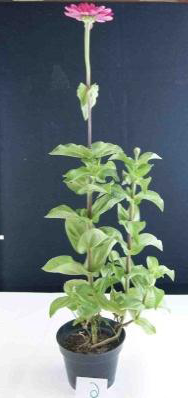 1 - upright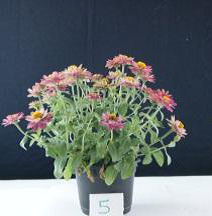 2 - semi-upright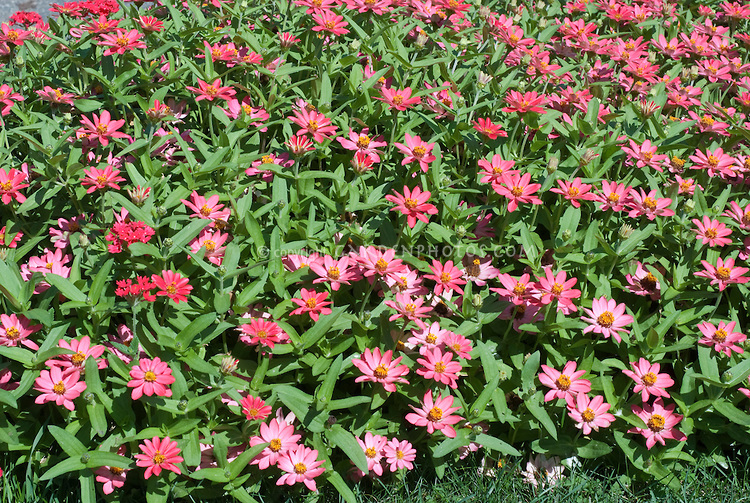 3 - spreading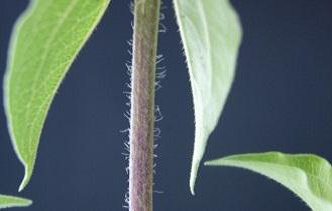 2 - medium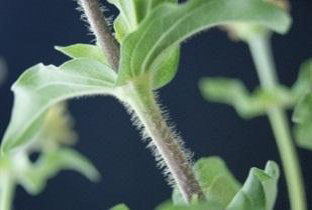 3 - dense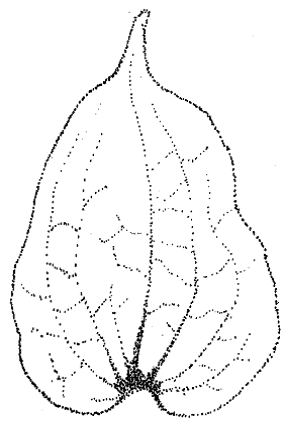 3 - low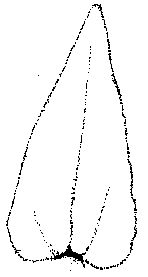 5 - medium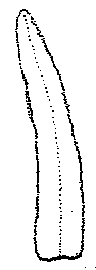 7 - high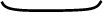 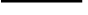 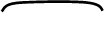 8 - moderately convex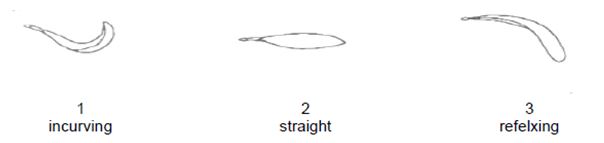 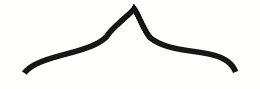 1 - mucronate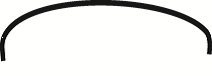 2 - truncate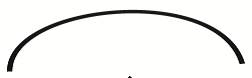 3 - rounded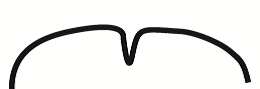 4 - emarginated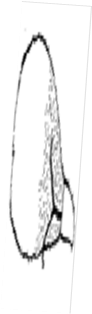 2 - basal part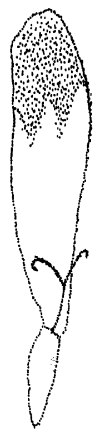 3 - distal part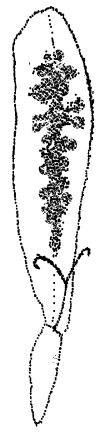 4 - along midrib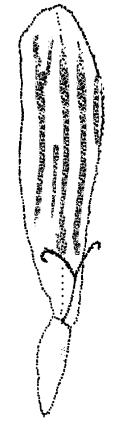 5 - throughout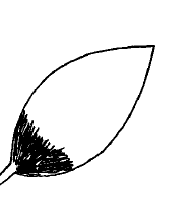 1 - basal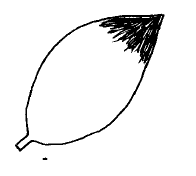 2 - distal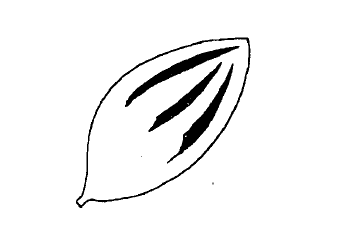 3 - striped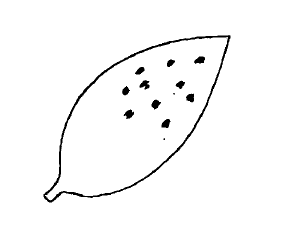 4 - blotchedTECHNICAL QUESTIONNAIRETECHNICAL QUESTIONNAIREPage {x} of {y}Reference Number:Reference Number:Application date:Application date:(not to be filled in by the applicant)(not to be filled in by the applicant)TECHNICAL QUESTIONNAIREto be completed in connection with an application for plant breeders’ rightsTECHNICAL QUESTIONNAIREto be completed in connection with an application for plant breeders’ rightsTECHNICAL QUESTIONNAIREto be completed in connection with an application for plant breeders’ rightsTECHNICAL QUESTIONNAIREto be completed in connection with an application for plant breeders’ rightsTECHNICAL QUESTIONNAIREto be completed in connection with an application for plant breeders’ rights1.	Subject of the Technical Questionnaire1.	Subject of the Technical Questionnaire1.	Subject of the Technical Questionnaire1.	Subject of the Technical Questionnaire1.	Subject of the Technical Questionnaire1.1.1Botanical NameZinnia L.Zinnia L.1.1.2Common NameZinniaZinnia2.	Applicant2.	Applicant2.	ApplicantNameAddressTelephone No.Fax No.E-mail addressBreeder (if different from applicant)Breeder (if different from applicant)3.	Proposed denomination and breeder’s reference3.	Proposed denomination and breeder’s reference3.	Proposed denomination and breeder’s referenceProposed denomination	(if available)Breeder’s referenceTECHNICAL QUESTIONNAIRETECHNICAL QUESTIONNAIREPage {x} of {y}Reference Number:Reference Number:4.	Information on the breeding scheme and propagation of the variety 	4.1 	Breeding schemeVariety resulting from:4.1.1	Crossing(a)	controlled cross	[    ]	(please state parent varieties)(…………………..……………..…)	x	(……………..…………………..…)female parent		male parent(b)	partially known cross	[    ]	(please state known parent variety(ies))(…………………..……………..…)	x	(……………..…………………..…)female parent		male parent(c)	unknown cross	[    ]4.1.2	Mutation	[    ](please state parent variety) 	4.1.3	Discovery and development	[    ](please state where and when discovered and how developed)4.1.4	Other	[    ](please provide details)4.	Information on the breeding scheme and propagation of the variety 	4.1 	Breeding schemeVariety resulting from:4.1.1	Crossing(a)	controlled cross	[    ]	(please state parent varieties)(…………………..……………..…)	x	(……………..…………………..…)female parent		male parent(b)	partially known cross	[    ]	(please state known parent variety(ies))(…………………..……………..…)	x	(……………..…………………..…)female parent		male parent(c)	unknown cross	[    ]4.1.2	Mutation	[    ](please state parent variety) 	4.1.3	Discovery and development	[    ](please state where and when discovered and how developed)4.1.4	Other	[    ](please provide details)4.	Information on the breeding scheme and propagation of the variety 	4.1 	Breeding schemeVariety resulting from:4.1.1	Crossing(a)	controlled cross	[    ]	(please state parent varieties)(…………………..……………..…)	x	(……………..…………………..…)female parent		male parent(b)	partially known cross	[    ]	(please state known parent variety(ies))(…………………..……………..…)	x	(……………..…………………..…)female parent		male parent(c)	unknown cross	[    ]4.1.2	Mutation	[    ](please state parent variety) 	4.1.3	Discovery and development	[    ](please state where and when discovered and how developed)4.1.4	Other	[    ](please provide details)4.	Information on the breeding scheme and propagation of the variety 	4.1 	Breeding schemeVariety resulting from:4.1.1	Crossing(a)	controlled cross	[    ]	(please state parent varieties)(…………………..……………..…)	x	(……………..…………………..…)female parent		male parent(b)	partially known cross	[    ]	(please state known parent variety(ies))(…………………..……………..…)	x	(……………..…………………..…)female parent		male parent(c)	unknown cross	[    ]4.1.2	Mutation	[    ](please state parent variety) 	4.1.3	Discovery and development	[    ](please state where and when discovered and how developed)4.1.4	Other	[    ](please provide details)4.	Information on the breeding scheme and propagation of the variety 	4.1 	Breeding schemeVariety resulting from:4.1.1	Crossing(a)	controlled cross	[    ]	(please state parent varieties)(…………………..……………..…)	x	(……………..…………………..…)female parent		male parent(b)	partially known cross	[    ]	(please state known parent variety(ies))(…………………..……………..…)	x	(……………..…………………..…)female parent		male parent(c)	unknown cross	[    ]4.1.2	Mutation	[    ](please state parent variety) 	4.1.3	Discovery and development	[    ](please state where and when discovered and how developed)4.1.4	Other	[    ](please provide details)4.2	Method of propagating the variety4.2.1      Other	[   ]              (please provide details)..................................................................................................................................................:                                                                                                                                                ::                                                                                                                                                ::................................................................................................................................................:5.	Characteristics of the variety to be indicated (the number in brackets refers to the corresponding characteristic in Test Guidelines;  please mark the note which best corresponds).5.	Characteristics of the variety to be indicated (the number in brackets refers to the corresponding characteristic in Test Guidelines;  please mark the note which best corresponds).5.	Characteristics of the variety to be indicated (the number in brackets refers to the corresponding characteristic in Test Guidelines;  please mark the note which best corresponds).5.	Characteristics of the variety to be indicated (the number in brackets refers to the corresponding characteristic in Test Guidelines;  please mark the note which best corresponds).CharacteristicsExample VarietiesNote5.1 (1)Plant: growth habituprightPeppermint1[ ]semi-uprightProfussion2[ ]spreadingSolecito3[ ]5.2 (2)Plant: heightshortPeppermint3[ ]mediumWitworna5[ ]tallInca7[ ]5.3 (15)Flower head: typesingleStar1[ ]semi-doubleYellow flame2[ ]doubleLilliput3[ ]5.4 (24)Ray floret:strength of curvatureweakUproar rose3[ ]mediumSwizzle cherry ivory5[ ]strongInca7[ ]6.	Similar varieties and differences from these varieties Please use the following table and box for comments to provide information on how your candidate variety differs from the variety (or varieties) which, to the best of your knowledge, is (or are) most similar.  This information may help the examination authority to conduct its examination of distinctness in a more efficient way.6.	Similar varieties and differences from these varieties Please use the following table and box for comments to provide information on how your candidate variety differs from the variety (or varieties) which, to the best of your knowledge, is (or are) most similar.  This information may help the examination authority to conduct its examination of distinctness in a more efficient way.6.	Similar varieties and differences from these varieties Please use the following table and box for comments to provide information on how your candidate variety differs from the variety (or varieties) which, to the best of your knowledge, is (or are) most similar.  This information may help the examination authority to conduct its examination of distinctness in a more efficient way.6.	Similar varieties and differences from these varieties Please use the following table and box for comments to provide information on how your candidate variety differs from the variety (or varieties) which, to the best of your knowledge, is (or are) most similar.  This information may help the examination authority to conduct its examination of distinctness in a more efficient way.Denomination(s) of variety(ies) similar to your candidate varietyCharacteristic(s) in which your candidate variety differs from the similar variety(ies)Describe the expression of the characteristic(s) for the similar variety(ies)Describe the expression of the characteristic(s) for your candidate varietyExampleComments: Comments: Comments: Comments: 7.	Additional information which may help in the examination of the variety7.1	In addition to the information provided in sections 5 and 6, are there any additional characteristics which may help to distinguish the variety?	Yes	[   ]	No	[   ](If yes, please provide details)7.2	Are there any special conditions for growing the variety or conducting the examination?	Yes	[   ]	No	[   ](If yes, please provide details) 7.3	Other information7.	Additional information which may help in the examination of the variety7.1	In addition to the information provided in sections 5 and 6, are there any additional characteristics which may help to distinguish the variety?	Yes	[   ]	No	[   ](If yes, please provide details)7.2	Are there any special conditions for growing the variety or conducting the examination?	Yes	[   ]	No	[   ](If yes, please provide details) 7.3	Other information7.	Additional information which may help in the examination of the variety7.1	In addition to the information provided in sections 5 and 6, are there any additional characteristics which may help to distinguish the variety?	Yes	[   ]	No	[   ](If yes, please provide details)7.2	Are there any special conditions for growing the variety or conducting the examination?	Yes	[   ]	No	[   ](If yes, please provide details) 7.3	Other information7.	Additional information which may help in the examination of the variety7.1	In addition to the information provided in sections 5 and 6, are there any additional characteristics which may help to distinguish the variety?	Yes	[   ]	No	[   ](If yes, please provide details)7.2	Are there any special conditions for growing the variety or conducting the examination?	Yes	[   ]	No	[   ](If yes, please provide details) 7.3	Other information8.	Authorization for release	(a)	Does the variety require prior authorization for release under legislation concerning the protection of the environment, human and animal health?		Yes	[   ]	No	[   ]	(b)	Has such authorization been obtained?		Yes	[   ]	No	[   ]	If the answer to (b) is yes, please attach a copy of the authorization.8.	Authorization for release	(a)	Does the variety require prior authorization for release under legislation concerning the protection of the environment, human and animal health?		Yes	[   ]	No	[   ]	(b)	Has such authorization been obtained?		Yes	[   ]	No	[   ]	If the answer to (b) is yes, please attach a copy of the authorization.8.	Authorization for release	(a)	Does the variety require prior authorization for release under legislation concerning the protection of the environment, human and animal health?		Yes	[   ]	No	[   ]	(b)	Has such authorization been obtained?		Yes	[   ]	No	[   ]	If the answer to (b) is yes, please attach a copy of the authorization.8.	Authorization for release	(a)	Does the variety require prior authorization for release under legislation concerning the protection of the environment, human and animal health?		Yes	[   ]	No	[   ]	(b)	Has such authorization been obtained?		Yes	[   ]	No	[   ]	If the answer to (b) is yes, please attach a copy of the authorization.TECHNICAL QUESTIONNAIREPage {x} of {y}Reference Number:9. 	Information on plant material to be examined or submitted for examination9.1	The expression of a characteristic or several characteristics of a variety may be affected by factors, such as pests and disease, chemical treatment (e.g. growth retardants or pesticides), effects of tissue culture, different rootstocks, scions taken from different growth phases of a tree, etc.9.2	The plant material should not have undergone any treatment which would affect the expression of the characteristics of the variety, unless the competent authorities allow or request such treatment.  If the plant material has undergone such treatment, full details of the treatment must be given.  In this respect, please indicate below, to the best of your knowledge, if the plant material to be examined has been subjected to: (a)	Microorganisms (e.g. virus, bacteria, phytoplasma)	Yes  [   ]	No  [   ](b)	Chemical treatment (e.g. growth retardant, pesticide) 	Yes  [   ]	No  [   ](c)	Tissue culture	Yes  [   ]	No  [   ](d)	Other factors 	Yes  [   ]	No  [   ]Please provide details for where you have indicated “yes”.9. 	Information on plant material to be examined or submitted for examination9.1	The expression of a characteristic or several characteristics of a variety may be affected by factors, such as pests and disease, chemical treatment (e.g. growth retardants or pesticides), effects of tissue culture, different rootstocks, scions taken from different growth phases of a tree, etc.9.2	The plant material should not have undergone any treatment which would affect the expression of the characteristics of the variety, unless the competent authorities allow or request such treatment.  If the plant material has undergone such treatment, full details of the treatment must be given.  In this respect, please indicate below, to the best of your knowledge, if the plant material to be examined has been subjected to: (a)	Microorganisms (e.g. virus, bacteria, phytoplasma)	Yes  [   ]	No  [   ](b)	Chemical treatment (e.g. growth retardant, pesticide) 	Yes  [   ]	No  [   ](c)	Tissue culture	Yes  [   ]	No  [   ](d)	Other factors 	Yes  [   ]	No  [   ]Please provide details for where you have indicated “yes”.9. 	Information on plant material to be examined or submitted for examination9.1	The expression of a characteristic or several characteristics of a variety may be affected by factors, such as pests and disease, chemical treatment (e.g. growth retardants or pesticides), effects of tissue culture, different rootstocks, scions taken from different growth phases of a tree, etc.9.2	The plant material should not have undergone any treatment which would affect the expression of the characteristics of the variety, unless the competent authorities allow or request such treatment.  If the plant material has undergone such treatment, full details of the treatment must be given.  In this respect, please indicate below, to the best of your knowledge, if the plant material to be examined has been subjected to: (a)	Microorganisms (e.g. virus, bacteria, phytoplasma)	Yes  [   ]	No  [   ](b)	Chemical treatment (e.g. growth retardant, pesticide) 	Yes  [   ]	No  [   ](c)	Tissue culture	Yes  [   ]	No  [   ](d)	Other factors 	Yes  [   ]	No  [   ]Please provide details for where you have indicated “yes”.10.	I hereby declare that, to the best of my knowledge, the information provided in this form is correct:	Applicant’s nameSignature	Date10.	I hereby declare that, to the best of my knowledge, the information provided in this form is correct:	Applicant’s nameSignature	Date10.	I hereby declare that, to the best of my knowledge, the information provided in this form is correct:	Applicant’s nameSignature	Date